Důvodová zpráva2. VEŘEJNÉ ZASEDÁNÍ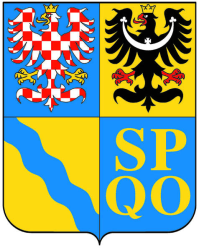 ZASTUPITELSTVA OLOMOUCKÉHO KRAJEPONDĚLÍ 19. 12. 2016 - 13:00 hBudova Krajského úřadu Olomouckého kraje – Kongresový sál, Jeremenkova 40a, OlomoucPROGRAM:                                          1.Zahájení, volba pracovních komisí a ověřovatelů zápisu, schválení programu zasedáníROK - Košta (Niče)2.Kontrola plnění usnesení Zastupitelstva Olomouckého kraje ROK - Košta (Niče)3.Zpráva o činnosti Rady Olomouckého kraje za uplynulé období ROK - Košta (Niče)4.Dotační programy Olomouckého kraje na rok 2017ROK - Košta (Štěpánková)5.1.Rozpočet Olomouckého kraje 2016 – rozpočtové změnyROK - Zemánek (Fidrová)5.1.1.Rozpočet Olomouckého kraje 2016 – rozpočtové změny – DODATEKROK - Zemánek (Fidrová)5.1.2.Rozpočet Olomouckého kraje 2016 – rozpočtové změny – DODATEK č. 2 - materiál bude předložen na stůlROK - Zemánek (Fidrová)5.2.Rozpočet Olomouckého kraje 2016 – plnění rozpočtu k 31. 10. 2016ROK - Zemánek (Fidrová)5.3.Rozpočet Olomouckého kraje 2016 – účelové dotace ze státního 
rozpočtu obcím Olomouckého krajeROK - Zemánek (Fidrová)5.4.Rozpočet Olomouckého kraje 2016 – čerpání revolvingového úvěru na předfinancování investiční akceROK - Zemánek (Fidrová)6.Rozpočet Olomouckého kraje 2017 – návrh rozpočtu                                                           ROK - Zemánek (Fidrová)7.Odměny za výkon funkce neuvolněným členům Zastupitelstva Olomouckého krajeROK - Zemánek (Fidrová)8.Dodatky ke smlouvám o poskytnutí dotace městu Uničov, obci Šumvald 
a obci ÚjezdROK - Zahradníček (Růžička)9.Žádost města Mohelnice o uzavření dodatku ke smlouvě o poskytnutí dotaceROK - Zahradníček (Růžička)10.Dotační program Podpora výstavby a oprav cyklostezek 2017 – vyhlášeníROK - Zahradníček (Růžička)11.Dotační program Podpora opatření pro zvýšení bezpečnosti provozu na pozemních komunikacích 2017 – vyhlášeníROK - Zahradníček (Růžička)12.Dotační program Podpora budování a rekonstrukce přechodů pro chodce 2017 – vyhlášeníROK - Zahradníček (Růžička)13.Dodatky zřizovacích listin příspěvkových organizací v oblasti dopravyROK - Zahradníček (Růžička)14.Dodatek č. 2 ke smlouvě o poskytnutí dotace městu Zlaté HoryROK - Zahradníček (Růžička)15.Mezikrajská Smlouva o úhradě kompenzace na zajištění dopravní obslužnosti veřejnou linkovou osobní dopravou v rámci Integrovaného dopravního systému Jihomoravského kraje na území Olomouckého kraje ROK - Zahradníček (Tomík - KIDSOK)16.Zajištění dopravní obslužnosti veřejnou linkovou dopravou v roce 2017 
v Olomouckém krajiROK - Zahradníček (Tomík - KIDSOK)17.Zajištění dopravní obslužnosti drážní osobní regionální dopravou v roce 2017 v Olomouckém krajiROK - Zahradníček (Tomík - KIDSOK)18.1.Majetkoprávní záležitosti – odprodej nemovitého majetkuROK - Klimeš (Kamasová)18.2.Majetkoprávní záležitosti – odkoupení nemovitého majetkuROK - Klimeš (Kamasová)18.3.Majetkoprávní záležitosti – bezúplatné převody nemovitého majetkuROK - Klimeš (Kamasová)18.4.Majetkoprávní záležitosti – bezúplatná nabytí nemovitého majetkuROK - Klimeš (Kamasová)18.5.Majetkoprávní záležitosti – vzájemné bezúplatné převody nemovitého majetkuROK - Klimeš (Kamasová)19.Dodatky zřizovacích listin příspěvkových organizací v oblasti školství 
a kultury ROK - Hynek, Jura (Gajdůšek)20.Dodatek č. 1 ke smlouvě o poskytnutí dotace uzavřené mezi Olomouckým krajem a spolkem Prostějov olympijský, z. s. ROK - Jura (Gajdůšek)21.Prostějov olympijský, z. s. – nominace zástupce Olomouckého krajeROK - Jura (Gajdůšek)22.Zajištění a financování regionálních funkcí knihoven v Olomouckém kraji v roce 2017ROK - Jura (Gajdůšek)23.Žádosti o stanovisko Olomouckého kraje k investičním projektům v oblasti sportu ROK - Jura (Gajdůšek)23.1.Žádosti o stanovisko Olomouckého kraje k investičním projektům v oblasti sportu – DODATEK - materiál bude předložen na stůlROK - Jura (Gajdůšek)24.Program na podporu sportu v Olomouckém kraji v roce 2017 – vyhlášeníROK - Jura (Gajdůšek)25.Program podpory kultury v Olomouckém kraji 2017 – vyhlášeníROK - Jura (Gajdůšek)26.Program na podporu terciárního vzdělávání na vysokých školách 
v Olomouckém kraji v roce 2017 – vyhlášení ROK - Hynek (Gajdůšek)27.Studijní stipendium Olomouckého kraje na studium v zahraničí v roce 2017 – vyhlášeníROK - Hynek (Gajdůšek)28.Racionalizace školských příspěvkových organizacíROK - Hynek (Gajdůšek)29.Dodatek č. 1 ke smlouvě o poskytnutí dotace obci ProstějovičkyROK - Klimeš (Veselský)30.Nominace zástupce Olomouckého kraje ve spolku „Odpady Olomouckého kraje, z.s.“ROK – Klimeš (Veselský)31.Program finanční podpory poskytování sociálních služeb v Olomouckém krajiROK - Košta (Sonntagová)32.Síť sociálních služeb Olomouckého kraje na rok 2017ROK - Košta (Sonntagová)33.Pověření poskytováním služeb obecného hospodářského zájmu 
v sociální oblasti  ROK - Košta (Sonntagová)34.Dodatky zřizovacích listin příspěvkových organizací v oblasti sociální  ROK - Košta (Sonntagová)35.Dodatky zřizovacích listin příspěvkových organizací v oblasti 
zdravotnictvíROK - Horák (Kolář)36.Vyhodnocení přijatých žádostí v rámci dotačního programu Kotlíkové dotace v Olomouckém kraji I. ROK - Šoltys (Dosoudil)37.Projekty spolufinancované z evropských fondů ke schválení financováníROK - Šoltys (Dosoudil)38.Program na podporu podnikání 2017 – vyhlášeníROK - Šoltys (Dosoudil)39.Program na podporu místních produktů 2017 – vyhlášeníROK - Šoltys (Dosoudil)40.Program obnovy venkova Olomouckého kraje 2017 – vyhlášeníROK - Šoltys (Dosoudil)41.Program památkové péče v Olomouckém kraji 2017 – vyhlášeníROK - Šoltys (Dosoudil)42.Dodatek č. 1 ke smlouvě o dotaci mezi Olomouckým krajem a obcí ŠtěpánovROK - Šoltys (Dosoudil)43.Individuální žádosti v oblasti krizového řízení – Dodatek č. 1 ke smlouvě pro SH ČMS - Krajské sdružení hasičů Olomouckého kraje ROK - Košta (Štěpánková)44.Dotační program Olomouckého kraje „Dotace na činnost, akce a projekty hasičů spolků a pobočných spolků hasičů Olomouckého kraje 2017“ – vyhlášení - materiál bude předložen na stůlROK - Košta (Štěpánková)45.Dotační program Olomouckého kraje „Program na podporu JSDH 2017“ - vyhlášení - materiál bude předložen na stůlROK - Košta (Štěpánková)46.Volba přísedících Krajského soudu v Ostravě, pobočky v OlomouciROK - Košta (Niče)47.Značení kulturních a turistických cílů – darování majetku Ředitelství silnic a dálnic ČRROK - Košta (Niče)48.Dotační program na podporu cestovního ruchu a zahraničních vztahů 2017 – vyhlášeníROK - Košta (Niče)49.Informace o zastoupení Olomouckého kraje ve zřizovaných 
a spolupracujících subjektech - staženoROK - Košta (Niče)50.Informace o zřízení a personálním obsazení Komisí Rady Olomouckého kraje pro funkční období 2016–2020 - staženoROK - Košta (Niče)51.Návrh na zřízení a personální obsazení Výborů Zastupitelstva Olomouckého kraje pro funkční období 2016–2020ROK - Košta (Niče)52.Odměny za výkon funkce neuvolněným členům výborů, komisí 
a zvláštních orgánůROK - Zemánek (Fidrová)53.Dodatek ke smlouvě o poskytnutí dotace na realizaci akce „Rekonstrukce průchodu - Korunní pevnůstka“ROK - Košta (Niče)54. Individuální dotace z rozpočtu Olomouckého kraje 2017 - materiál bude předložen na stůlROK - Zemánek (Fidrová)55.Různé55.1.Různé – Vysílání ze zasedání Zastupitelstva Olomouckého kraje 
on-line - materiál byl předložen na stůlčlen Zastupitelstva Olomouckého kraje56.Závěr